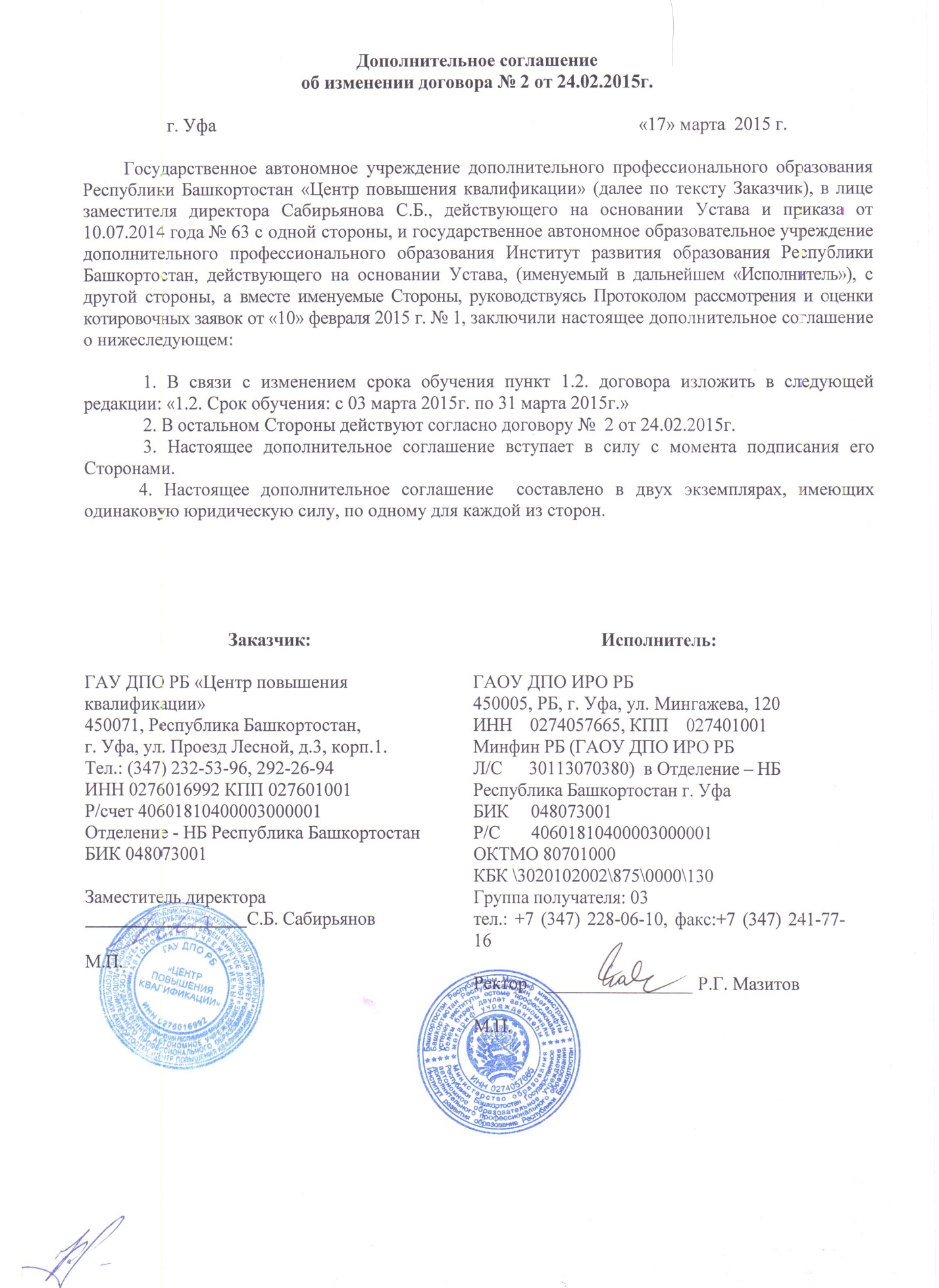 Договор о закупке товаров, работ, услуг №50276016992150000020000Договор о закупке товаров, работ, услуг №50276016992150000020000Дата публикации сведений 25.03.2015Дата публикации сведений 25.03.2015Информация о договоре Информация о договоре Номер договора: 2Дата заключения договора: 24.02.2015Извещение о закупке: №31501972098 , Повышение квалификации педагогических работников от 30.01.2015Способ закупки: 40000 Иной способ закупки, предусмотренный правовым актом заказчика, указанным в части 1 статьи 2 Федерального законаПредмет договора: Повышение квалификации педагогических работниковЦена договора: 165 600.00 (Российский рубль) Срок исполнения договора: c 02.03.2015 по 31.03.2015Причина изменения сведений о договоре: изменение срока обучения (изменены сведения об объеме, цене закупаемых товаров, работ, услуг или сроках исполнения договора) Дата утверждения изменения сведений о договоре: 17.03.2015Документы, подтверждающие согласование изменения условий договора: Документы, подтверждающие согласование изменения условий договора: Заказчик Заказчик Идентификационный код заказчика: Полное наименование организации: ГОСУДАРСТВЕННОЕ АВТОНОМНОЕ УЧРЕЖДЕНИЕ ДОПОЛНИТЕЛЬНОГО ПРОФЕССИОНАЛЬНОГО ОБРАЗОВАНИЯ РЕСПУБЛИКИ БАШКОРТОСТАН "ЦЕНТР ПОВЫШЕНИЯ КВАЛИФИКАЦИИ"Сокращенное наименование организации: ГАУ ДПО РБ "ЦЕНТР ПОВЫШЕНИЯ КВАЛИФИКАЦИИ"ОКОПФ: 73 Автономные учрежденияИНН/КПП: 0276016992 / 027601001Дата постановки на учет в налоговом органе: 26.11.1993ОКПО: Основание для заключения договора Основание для заключения договора Документы, подтверждающие основание заключения договора: Документы, подтверждающие основание заключения договора: Информация о поставщике Информация о поставщике Наименование организации: ГОСУДАРСТВЕННОЕ АВТОНОМНОЕ ОБРАЗОВАТЕЛЬНОЕ УЧРЕЖДЕНИЕ ДОПОЛНИТЕЛЬНОГО ПРОФЕССИОНАЛЬНОГО ОБРАЗОВАНИЯ ИНСТИТУТ РАЗВИТИЯ ОБРАЗОВАНИЯ РЕСПУБЛИКИ БАШКОРТОСТАНСокращенное наименование организации: ГАОУ ДПО ИРО РБОКОПФ: 73 Автономные учрежденияИНН: 0274057665КПП: 027401001Дата постановки на учет в налоговом органе: 17.10.1997ОКПО: 02080210Адрес: РОССИЯ, 450005, БАШКОРТОСТАН Респ, УФА г, МИНГАЖЕВА ул, 120Адрес электронной почты: Контактный телефон: Информация о товарах, работах, услугах Информация о товарах, работах, услугах 